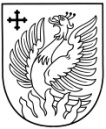 KRĀSLAVAS NOVADA PAŠVALDĪBADAGDAS PILSĒTAS PIRMSSKOLAS IZGLĪTĪBAS IESTĀDE SAULĪTEReģ.nr. 40900011783Alejas ielā 15a, Dagdā, Krāslavas novadā, LV – 5674, tālr. 65652108, 22033859, e-pasts: pii.saulite@dagda.lvDARBA PLĀNS  2021./2022. mācību gadamPrioritāte – iestādē ir izveidota vienota izglītojamo sasniegumu vērtēšanas sistēma.Galvenie uzdevumi: Izveidot vienotus vērtēšanas kritēriji katram posmam visās mācību jomās;Veikt diagnostisticējošo un formatīvo vērtēšanu e-klasē, summatīvo – speciāli sagatavotajās veidlapās;Iepazīstināt ar vērtēšanas rezultātiem izglītojamo vecākus vai aizbildņus.Turpināt veidot pirmsskolas vecuma bērniem drošu, pieejamu, mērķtiecīgi iekārtotu, uz attīstību virzītu, attiecīgā vecumposma prasībām atbilstošu, izglītojošu vidi .Grupas vides iekārtošana pa centriem, runājošās sienas izveide.Atbalstīt bērna izvēli nodarbību laikā un aktivitāšu centros..Veidot izglītojamā pamatiemaņas patstāvīgi darboties, pilnveidoties, veicinot viņa izziņas darbības un zinātkāres attīstību.Individuālā pieeja izglītojamajiem.Mācīšanās procesa plānošana atbilstoši bērnu interesēm un vajadzībām.6. Pilnveidot: - iestādes pedagogu savstarpējo sadarbību; - iestādes darbinieku un bērnu vecāku mērķtiecīgu sadarbību.Vecāku pēcpusdienas.Sapulces.Kopīgas izstādes, radošās darbnīcas, pasākumi.Sportiskās aktivitātes ģimenēm.Atvērto durvju dienas.Individuālas pārrunas par mācību procesa norisi un izglītojamā sasniegumiem.7. Pilnveidot izglītības iestādes vadības un pedagogu profesionālo kompetenci un paaugstināt atbildību izglītības kvalitātes nodrošināšanā.Kursu, semināri pedagogu profesionālās kompetences pilnveidei.Savstarpēja pieredzes apmaiņa starp pirmsskolas izglītības iestādēm.Grupu skolotāju , logopēda, mūzikas skolotāju un sporta skolotāju regulāra sadarbība veidojot kompetenču pieeju mācību satura apguvei.Turpināt rosināt skolotājas bērnu apmācības procesā izmantot modernās informācijas tehnoloģijas, pilnveidojot digitālo prasmju apguvi.Pasākumu plāns ****** ievērojot Epidemioloģiskās drošības pasākumu kārtību Covid – 19 infekcijas izplatības ierobežošanaiLaiksPasākumsseptembris – maijsInformatīvā sapulce  ( trešdienās ( pēc nepieciešamības)).Konsultācijas ( pēc pieprasījuma un nepieciešamības).Vecāku sapulces pa grupām ( pēc nepieciešamības).Pedagogu tālākizglītības kursi, semināri, vebināri. ( pēc nepieciešamības). LaiksPasākumsAtbildīgais01.septembrisZinību dienagrupu skolotājas29.septembrisMiķeļdiena / pa grupām.sporta skolotāja, mūzikas skolotāja, grupu skolotājas.10.novembrisMārtiņdiena. / pa grupām grupu skolotājas17. novembrisLR proklamēšanas gadadiena.  / pa grupāmgrupu skolotājas15.decembrisEglītes iedegšana  iestādes rotaļu laukumāsporta skolotāja, mūzikas skolotāja, grupu skolotājas.20. – 23. decembrisZiemassvētki.  / pa grupāmgrupu skolotājasmartsMeteņi. / pa grupāmgrupu skolotājas, sporta skolotāja.19.aprīlisLieldienas / pa grupāmmaijsMāmiņu dienagrupu skolotājasmaijsIzlaidums gr. ,,Ežuki”, ,, Taurenīši” grupu skolotājas